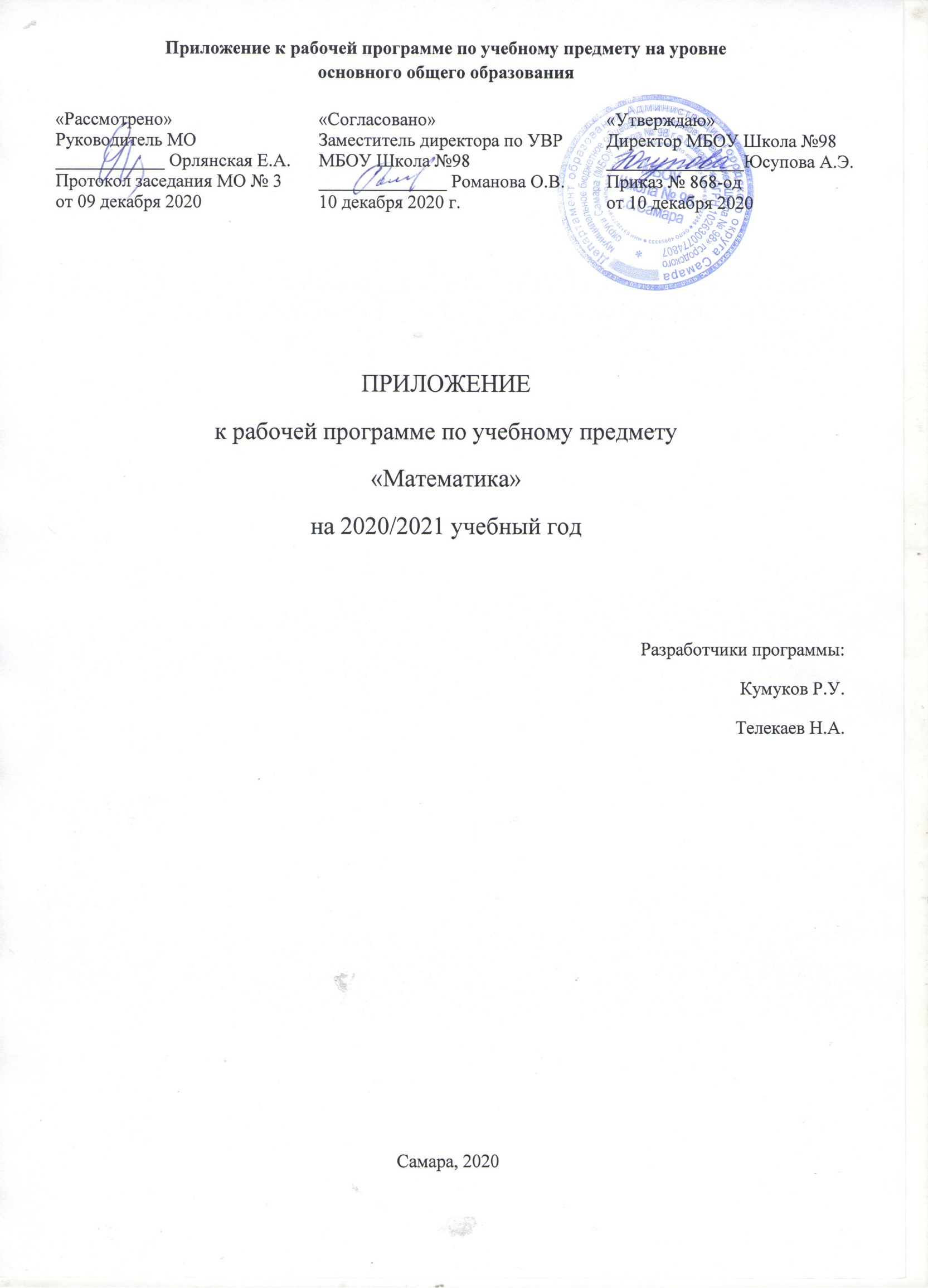 1. Планируемые результаты освоения учебного предмета, курсаНесформированные умения за 4 классМЕТАПРЕДМЕТНЫЕ РЕЗУЛЬТАТЫ Регулятивные УУД 1. Умение самостоятельно планировать пути достижения целей, в том числе альтернативные, осознанно выбирать наиболее эффективные способы решения учебных и познавательных задач. Учащийся сможет:  определять/находить, в том числе из предложенных вариантов, условия для выполнения учебной и познавательной задачи;  определять потенциальные затруднения при решении учебной и познавательной задачи и находить средства для их устранения. ПРЕДМЕТНЫЕ РЕЗУЛЬТАТЫ Выпускник научится  выделять существенное и несущественное в тексте задачи, составлять краткую запись условия задачи; моделировать условия текстовых задач освоенными способами;  распознавать изображения геометрических фигур и называть их (точка, отрезок, ломаная, прямая, треугольник, четырёхугольник, многоугольник, прямоугольник, квадрат, куб, шар);  осуществлять анализ числового выражения, условия текстовой задачи и устанавливать зависимости между компонентами числового выражения, данными текстовой задачи;  видеть прямо пропорциональную зависимость между величинами и использовать её при решении текстовых задач;  сравнивать и классифицировать числовые и буквенные выражения, текстовые задачи, геометрические фигуры по заданным критериям. Несформированные умения за 5 классМЕТАПРЕДМЕТНЫЕ РЕЗУЛЬТАТЫ Регулятивные УУД 1. Умение самостоятельно планировать пути достижения целей, в том числе альтернативные, осознанно выбирать наиболее эффективные способы решения учебных и познавательных задач. Учащийся сможет:  определять/находить, в том числе из предложенных вариантов, условия для выполнения учебной и познавательной задачи;  определять потенциальные затруднения при решении учебной и познавательной задачи и находить средства для их устранения. 2. Умение оценивать правильность выполнения учебной задачи, собственные возможности ее решения. Учащийся сможет:  определять критерии правильности (корректности) выполнения учебной задачи; ПРЕДМЕТНЫЕ РЕЗУЛЬТАТЫ Выпускник научится В повседневной жизни и при изучении других предметов:  оценивать результаты вычислений при решении практических задач;  выполнять сравнение чисел в реальных ситуациях;  составлять числовые выражения при решении практических задач и задач из других учебных предметов. Статистика и теория вероятностей:  читать информацию, представленную в виде таблицы. Текстовые задачи:  интерпретировать вычислительные результаты в задаче, исследовать полученное решение задачи;  решать задачи разных типов (на работу, на покупки, на движение);  решать несложные логические задачи методом рассуждений. Наглядная геометрия Геометрические фигуры  оперировать на базовом уровне понятиями: фигура, точка, отрезок, прямая, луч, ломаная, угол, многоугольник, треугольник и четырехугольник, прямоугольник и квадрат, окружность и круг, изображать изучаемые фигуры от руки и с помощью линейки и циркуля. В повседневной жизни и при изучении других предметов:  решать практические задачи с применением простейших свойств фигур. Измерения и вычисления  выполнять измерение длин с помощью инструментов для измерений длин;  вычислять площади прямоугольников. В повседневной жизни и при изучении других предметов:  вычислять расстояния на местности в стандартных ситуациях, площади прямоугольников;  выполнять простейшие построения и измерения на местности, необходимые в реальной жизни. Выпускник получит возможность научиться В повседневной жизни и при изучении других предметов:  выполнять сравнение результатов вычислений при решении практических задач. Статистика и теория вероятностей:  оперировать понятиями: таблицы данных;  извлекать, информацию, представленную в таблицах; В повседневной жизни и при изучении других предметов:  извлекать, интерпретировать и преобразовывать информацию, представленную в таблицах, отражающую свойства и характеристики реальных процессов и явлений. Текстовые задачи  решать простые и сложные задачи разных типов, а также задачи повышенной трудности;  использовать разные краткие записи как модели текстов сложных задач для построения поисковой схемы и решения задач;  исследовать полученное решение задачи. Наглядная геометрия Геометрические фигуры  извлекать, интерпретировать и преобразовывать информацию о геометрических фигурах, представленную на чертежах;  изображать изучаемые фигуры от руки. Измерения и вычисления  выполнять измерение длин с помощью инструментов для измерений длин;  вычислять площади прямоугольников, квадратов. В повседневной жизни и при изучении других предметов:  вычислять расстояния на местности в стандартных ситуациях, площади участков прямоугольной формы;  выполнять простейшие построения на местности, необходимые в реальной жизни;  оценивать размеры реальных объектов окружающего мира. Несформированные умения за 6 класс МЕТАПРЕДМЕТНЫЕ РЕЗУЛЬТАТЫ Регулятивные УУД Умение самостоятельно планировать пути достижения целей, в том числе альтернативные, осознанно выбирать наиболее эффективные способы решения учебных и познавательных задач. Учащийся сможет:  определять необходимые действия в соответствии с учебной и познавательной задачей и составлять алгоритм их выполнения;  обосновывать и осуществлять выбор наиболее эффективных способов решения учебных и познавательных задач;  определять/находить, в том числе из предложенных вариантов, условия для выполнения учебной и познавательной задачи;  выбирать из предложенных вариантов и самостоятельно искать средства/ресурсы для решения задачи/достижения цели;  составлять план решения проблемы (описывать алгоритм проведения исследования). ПРЕДМЕТНЫЕ РЕЗУЛЬТАТЫ Выпускник научится В повседневной жизни и при изучении других предметов:  распознавать логически некорректные высказывания. Текстовые задачи  решать несложные сюжетные задачи разных типов на все арифметические действия.  решать задачи на нахождение части числа и числа по его части.  решать задачи разных типов (на работу, на покупки, на движение). находить процент от числа, число по проценту от него, находить процентное отношение двух чисел, находить процентное снижение или процентное повышение величины.  решать несложные логические задачи методом рассуждений. Выпускник получит возможность научиться Элементы теории множеств и математической логики В повседневной жизни и при изучении других предметов:  распознавать логически некорректные высказывания;  строить цепочки умозаключений на основе использования правил логики. Числа В повседневной жизни и при изучении других предметов:  выполнять сравнение результатов вычислений при решении практических задач;  составлять числовые выражения и оценивать их значения при решении практических задач и задач из других учебных предметов. Текстовые задачи • решать простые и сложные задачи разных типов, а также задачи повышенной трудности; • использовать разные краткие записи как модели текстов сложных задач для построения поисковой схемы и решения задач; • решать разнообразные задачи «на части»; • решать и обосновывать свое решение задач (выделять математическую основу) на нахождение части числа и числа по его части на основе конкретного смысла дроби; • осознавать и объяснять идентичность задач разных типов, связывающих три величины (на работу, на покупки, на движение); выделять эти величины и отношения между ними, применять их при решении задач, конструировать собственные задачи указанных типов. Несформированные умения за 7 классМЕТАПРЕДМЕТНЫЕ РЕЗУЛЬТАТЫ Регулятивные УУД Умение самостоятельно планировать пути достижения целей, в том числе альтернативные, осознанно выбирать наиболее эффективные способы решения учебных и познавательных задач. Учащийся сможет:  определять необходимые действия в соответствии с учебной и познавательной задачей и составлять алгоритм их выполнения;  обосновывать и осуществлять выбор наиболее эффективных способов решения учебных и познавательных задач;  определять/находить, в том числе из предложенных вариантов, условия для выполнения учебной и познавательной задачи;  выбирать из предложенных вариантов и самостоятельно искать средства/ресурсы для решения задачи/достижения цели;  составлять план решения проблемы (описывать алгоритм проведения исследования). ПРЕДМЕТНЫЕ РЕЗУЛЬТАТЫ Выпускник научится Функции  проверять, является ли данный график графиком заданной функции (линейной), находить коэффициент. В повседневной жизни и при изучении других предметов:  использовать свойства линейной функции и ее график при решении задач из других учебных предметов. Текстовые задачи  решать задачи разных типов (на работу, на покупки, на движение), связывающих три величины, выделять эти величины и отношения между ними;  решать несложные логические задачи методом рассуждений. В повседневной жизни и при изучении других предметов:  выдвигать гипотезы о возможных предельных значениях искомых в задаче величин (делать прикидку). Геометрические фигуры  извлекать информацию о геометрических фигурах, представленную на чертежах в явном виде;  решать задачи на нахождение геометрических величин по образцам или алгоритмам. В повседневной жизни и при изучении других предметов:  использовать свойства геометрических фигур для решения типовых задач, возникающих в ситуациях повседневной жизни, задач практического содержания. Выпускник получит возможность научиться Функции  составлять уравнения прямой по заданным условиям: проходящей через две точки с заданными координатами, проходящей через данную точку и параллельной данной прямой. В повседневной жизни и при изучении других предметов:  иллюстрировать с помощью графика реальную зависимость или процесс по их характеристикам. Текстовые задачи  решать простые и сложные задачи разных типов, а также задачи повышенной трудности;  анализировать всевозможные ситуации взаимного расположения двух объектов и изменение их характеристик при совместном движении (скорость, время, расстояние) при решении задач на движение двух объектов как в одном, так и в противоположных направлениях; В повседневной жизни и при изучении других предметов:  решать и конструировать задачи на основе рассмотрения реальных ситуаций, в которых не требуется точный вычислительный результат; Геометрические фигуры  применять геометрические факты для решения задач, в том числе, предполагающих несколько шагов решения;  владеть стандартной классификацией плоских фигур (треугольников). В повседневной жизни и при изучении других предметов:  использовать свойства геометрических фигур для решения задач практического характера и задач из смежных дисциплин. Методы математики  используя изученные методы, проводить доказательство, выполнять опровержение;  выбирать изученные методы и их комбинации для решения математических задач; 2.Содержание учебного предмета, курсаСодержание 5 класса дополняется темами 4 класса.Геометрические фигуры и величины Плоские и пространственные геометрические фигуры. Изображение геометрических фигур на клетчатой бумаге. Формулы периметра и площади прямоугольника. Решение задач на определение периметра и площади. Сложение и вычитание в пределах 1 000 000 Умножение и деление на двузначные и трёхзначные числа. Рациональные приёмы вычислений (разложение числа на удобные слагаемые или множители; умножение на 5, 25, 9, 99 и т. д.). Оценка результата вычислений, определение числа цифр в ответе. Способы проверки правильности вычислений. Время, единицы времени (век). Метрические соотношения между изученными единицами времени. Сравнение и упорядочивание промежутков времени по длительности. Содержание 6 класса дополняется темами 5 классаНатуральный ряд чисел и его свойства Действия с натуральными числами Решение текстовых задач арифметическим способом. Использование таблиц, схем, чертежей, других средств представления данных при решении задачи. Задачи на движение, работу и покупки Логические задачи Решение несложных логических задач. Решение логических задач с помощью графов, таблиц. Наглядная геометрия Понятие площади фигуры; единицы измерения площади. Площадь прямоугольника, квадрата. Приближенное измерение площади фигур на клетчатой бумаге. Содержание 7 класса дополняется темами 6 классаЗадачи на все арифметические действия Решение текстовых задач арифметическим способом. Использование таблиц, схем, чертежей, других средств представления данных при решении задачи. Задачи на движение, работу и покупки Задачи на части, доли, проценты Решение задач на нахождение части числа и числа по его части. Решение задач на проценты и доли. Логические задачи Решение несложных логических задач. Решение логических задач с помощью графов, таблиц. Содержание 8 класса дополняется темами 7 классаФункции Линейная функция Нахождение коэффициентов линейной функции по заданным условиям: прохождение прямой через две точки с заданными координатами, прохождение прямой через данную точку и параллельной данной прямой. Решение текстовых задач. Задачи на движение, работу и покупки Задачи на проценты. Решение задач на проценты Геометрические фигуры. Треугольники. Высота, медиана, биссектриса, средняя линия треугольника. Равнобедренный треугольник, его свойства и признаки. Равносторонний треугольник. Прямоугольный, остроугольный, тупоугольный треугольники. Свойства равных треугольников. Расстояния Расстояние между точками. Расстояние от точки до прямой. Расстояние между фигурами. 3.Тематическое планирование с указанием количества часовКоличество часов, отводимых на освоение несформированных умений за 4 класс, не влияет на количество часов в 5 классе. Количество часов, отводимых на освоение несформированных умений за 5 класс, не влияет на количество часов в 6 классе. Количество часов, отводимых на освоение несформированных умений за 6 класс, не влияет на количество часов в 7 классе. Количество часов, отводимых на освоение несформированных умений за 7 класс, не влияет на количество часов в 8 классе.Лист корректировки тематического планированияПредмет: математикаКласс: 5а, 5бУчитель: Кумуков Р.У.2020-2021 учебный годЛист корректировки тематического планированияПредмет: математикаКласс: 6а, 6бУчитель: Кумуков Р.У.2020-2021 учебный годЛист корректировки тематического планированияПредмет: математикаКласс: 7а, 7бУчитель: Кумуков Р.У.2020-2021 учебный годЛист корректировки тематического планированияПредмет: математикаКласс: 8аУчитель: Телекаев Н.А.2020-2021 учебный год№ п/пТемаКоличество часовДата по плануДата по фактуТема с внесенной корректировкойПричина корректировкиСпособ корректировки1Понятие о равенстве фигур. Решение практических задач.107.12.2007.12.20Понятие о равенстве фигур. Решение практических задач. Плоские ипространственныегеометрические фигурыРезультаты ВПР Включение восвоение новогоучебного материала2Понятие площади фигуры. Площадь прямоугольника, квадрата. 108.12.2008.12.20Понятие площади фигуры. Площадь прямоугольника, квадрата. Формулы периметра и площади прямоугольника. Решение задач на определение  периметра и площадиРезультаты ВПР Включение восвоение новогоучебного материала3Единицы массы. Зависимость между единицами измерения.117.12.2017.12.20Единицы массы. Зависимость между единицами измерения. Сложение и вычитание в пределах 1 000 000.Результаты ВПР Включение восвоение новогоучебного материала4Единицы массы. Зависимость между единицами измерения121.12.2021.12.20Единицы массы. Зависимость между единицами измерения. Метрические соотношения между изученными единицами времениРезультаты ВПРВключение восвоение новогоучебного материала№ п/пТемаКоличество часовДата по плануДата по фактуТема с внесенной корректировкойПричина корректировкиСпособ корректировки1Деление517.12.2017.12.20Деление.Решение задач по теме «Площади и объемы»Результаты ВПР Включение восвоение новогоучебного материала2Нахождение числа по его дроби525.12.2025.12.20Нахождение числа по его дроби. Решение задач по теме «Натуральные числа»Результаты ВПР Включение восвоение новогоучебного материала№ урокаТемаКоличество часовДата по плануДата по фактуТема с внесенной корректировкойПричина корректировкиСпособ корректировки24Первый признак равенства треугольников207.12.2007.12.20Первый признак равенства треугольников. Нахождение дроби от числаРезультаты ВПР Включение восвоение новогоучебного материала25Медианы, биссектрисы и высоты треугольника411.12.2011.12.20Медианы, биссектрисы и высоты треугольника.Нахождение числа по его дробиРезультаты ВПР Включение восвоение новогоучебного материала27Задачи на построение218.12.2018.12.20Задачи на построение.ОтношениеРезультаты ВПР Включение восвоение новогоучебного материала28Решение задач221.12.2021.12.20Решение задач. Решение задач разными способамиРезультаты ВПРВключение восвоение новогоучебного материала№ урокаТемаКоличество часовДата по плануДата по фактуТема с внесенной корректировкойПричина корректировкиСпособ корректировки1Площадь треугольника114.12.2014.12.20Площадь треугольника.Решение задач по теме: «Треугольник»Результаты ВПР Включение восвоение новогоучебного материала2Решение задач на тему «Площадь»117.12.2017.12.20Решение задач на тему «Площадь».Решение задач надвижениеРезультаты ВПР Включение восвоение новогоучебного материала3Теорема Пифагора. Теорема, обратная теореме Пифагора.121.12.2021.12.20Теорема Пифагора. Теорема, обратная теореме Пифагора. Решение задач на процентыРезультаты ВПР Включение восвоение новогоучебного материала4Обобщающий урок на тему «Теорема Пифагора»124.12.2024.12.20Обобщающий урок на тему «Теорема Пифагора». Решение задач на основе реальных ситуацийРезультаты ВПРВключение восвоение новогоучебного материала